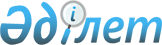 О внесении изменений и дополнений в некоторые решения Правительства Республики КазахстанПостановление Правительства Республики Казахстан от 27 февраля 2015 года № 100.
      Правительство Республики Казахстан ПОСТАНОВЛЯЕТ:
      1. Утвердить прилагаемые изменения и дополнения, которые вносятся в некоторые решения Правительства Республики Казахстан. 
      2. Настоящее постановление вводится в действие со дня его подписания. Изменения и дополнения, которые вносятся в некоторые решения
Правительства Республики Казахстан
      1. В постановлении Правительства Республики Казахстан от 27 мая 1999 года № 659 "О передаче прав по владению и пользованию государственными пакетами акций и государственными долями в организациях, находящихся в республиканской собственности":
      в перечне государственных пакетов акций и государственных долей участия в организациях республиканской собственности, право владения и пользования которыми передается отраслевым министерствам и иным государственным органам:
      в разделе "Министерству по инвестициям и развитию Республики Казахстан": 
      строки, порядковые номера 326, 327, 328, 329, 333, 334, 335, 337, 339, 340, 341, 342, 344, 345, 346, 347, 348, 349, 350, 351, 352, 353, 354, 355, 356, 357, 358 и 359, исключить;
      дополнить подразделами следующего содержания:
      "Комитету по инвестициям Министерства по инвестициям и развитию Республики Казахстан
      359-1. Акционерное общество "Национальное агентство по экспорту и инвестициям "KAZNEX INVEST".
      Комитету технического регулирования и метрологии Министерства по инвестициям и развитию Республики Казахстан
      359-2. Акционерное общество "Научный центр противоинфекционных препаратов". 
      359-3. Товарищество с ограниченной ответственностью "Национальный центр аккредитации". 
      359-4. Товарищество с ограниченной ответственностью "Координатор КТРМ". 
      Комитету геологии и недропользования Министерства по инвестициям и развитию Республики Казахстан
      359-5. Акционерное общество "Национальная геологоразведочная компания "Казгеология". 
      Комитету индустриального развития и промышленной безопасности Министерства по инвестициям и развитию Республики Казахстан
      359-6. Акционерное общество "Национальный научно-технический центр промышленной безопасности". 
      359-7. Акционерное общество "Институт развития электроэнергетики и энергосбережения (Казахэнергоэкспертиза)". 
      359-8. Акционерное общество "Национальное агентство по развитию местного содержания "NADLoC". 
      359-9. Закрытое акционерное общество "Республиканский информационно-выставочный центр по малому предпринимательству". 
      Комитету автомобильных дорог Министерства по инвестициям и развитию Республики Казахстан
      359-10. Акционерное общество "Казахстанский дорожный научно-исследовательский институт". 
      Комитету связи, информатизации и информации Министерства по инвестициям и развитию Республики Казахстан
      359-11. Акционерное общество "Национальный инфокоммуникационный холдинг "Зерде". 
      359-12. Акционерное общество "Агентство "Хабар". 
      359-13. Акционерное общество "Республиканская телерадиокорпорация "Казахстан". 
      359-14. Акционерное общество "Республиканская газета "Егемен Қазақстан". 
      359-15. Акционерное общество "Республиканская газета "Казахстанская правда". 
      359-16. Товарищество с ограниченной ответственностью "Управляющая компания "Қазмедиа орталығы". 
      359-17. Товарищество с ограниченной ответственностью "Жас өркен". 
      359-18. Товарищество с ограниченной ответственностью "Қазақ газеттері". 
      359-19. Товарищество с ограниченной ответственностью "Журнал "Жалын". 
      359-20. Товарищество с ограниченной ответственностью "Международное информационное агентство "Казинформ". 
      Комитету гражданской авиации Министерства по инвестициям и развитию Республики Казахстан
      359-21. Акционерное общество "Научно-исследовательский и проектно-изыскательский институт "КазАэроПроект". 
      359-22. Акционерное общество "Казахстанская транспортная лизинговая компания". 
      359-23. Товарищество с ограниченной ответственностью "Авиационный учебный центр". 
      Аэрокосмическому комитету Министерства по инвестициям и развитию Республики Казахстан
      359-24. Акционерное общество "Совместное Казахстанско-Российское предприятие "Байтерек". 
      359-25. Акционерное общество "Республиканский центр космической связи". 
      359-26. Акционерное общество "Национальная компания "Қазақстан Ғарыш Сапары". 
      359-27. Акционерное общество "Национальный центр космических исследований и технологий".". 
      2. Утратил силу постановлением Правительства РК от 28.08.2015 № 683.
      3. Утратил силу постановлением Правительства РК от 04.12.2018 № 802.


      4. В постановлении Правительства Республики Казахстан от 30 сентября 2010 года № 1003 "Об утверждении Программы по развитию легкой промышленности в Республике Казахстан на 2010 - 2014 годы":
      в Программе по развитию легкой промышленности в Республике Казахстан на 2010 - 2014 годы, утвержденной указанным постановлением:
      в разделе "7. План мероприятий по реализации Программы по развитию легкой промышленности в Республике Казахстан на 2010 - 2014 годы":
      в строку, порядковый номер 7, внесено изменение на казахском языке, текст на русском языке не изменяется;
      приложение 2 к указанной Программе изложить в новой редакции согласно приложению 1 к настоящему постановлению, текст на казахском языке не изменяется.
      5. Утратил силу постановлением Правительства РК от 03.06.2022 № 361 (вводится в действие со дня его первого официального опубликования).


      6. В постановлении Правительства Республики Казахстан от 4 ноября 2011 года № 1296 "Об утверждении Правил по организации поисково-спасательного обеспечения полетов на территории Республики Казахстан":
      в Правилах по организации поисково-спасательного обеспечения полетов на территории Республики Казахстан, утвержденных указанным постановлением:
      в подпункт 4) пункта 23 внесены изменения на казахском языке, текст на русском языке не изменяется;
      в пункт 53 внесены изменения на казахском языке, текст на русском языке не изменяется;
      в приложении 5 к Правилам по организации поисково-спасательного обеспечения полетов на территории Республики Казахстан:
      в разделе "1. Табель оснащения":
      в строку, порядковый номер 18, внесены изменения на казахском языке, текст на русском языке не изменяется;
      в приложении 7 к Правилам по организации поисково-спасательного обеспечения полетов на территории Республики Казахстан:
      в подразделе "4. Способы визуального поиска экипажей воздушных судов, потерпевших бедствие":
      после строки "Рис. 7. Поиск способом "Расширяющий квадрат" дополнить подпунктом 4) следующего содержания, текст на казахском языке не изменяется:
      "4) поиск способом "Заданный маршрут" (рисунок 8) выполняется по линии заданного пути, проходящего вдоль участка маршрута ВС, потерпевшего бедствие. 
      Способ применяется, когда район поиска представляет собой полосу, ширина которой составляет 0,5 – 0,7 дальности действия поисковой аппаратуры на заданной высоте полета поисково-спасательного ВС.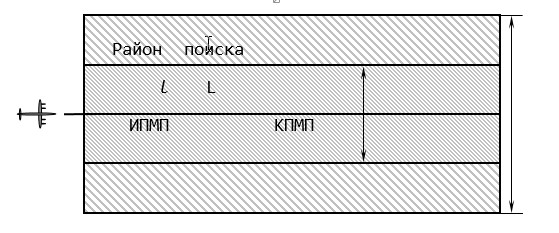 
      Рис. 8 Поиск способом "Заданный маршрут":
      ИПМП – исходный пункт маршрута поиска;
      КПМП – конечный пункт маршрута поиска;
                        L – ширина полосы захвата (обследования) поисковой
      радиотехнической аппаратурой;
            l – ширина района поиска".
      7. Утратил силу постановлением Правительства РК от 19.10.2017 № 650 (вводится в действие по истечении десяти календарных дней после дня его первого официального опубликования).


      8. В постановлении Правительства Республики Казахстан от 17 сентября 2013 года № 977 "Об утверждении Правил открытия (закрытия), функционирования (эксплуатации), категорирования, классификации, обустройства, а также требований по техническому оснащению и организации работы пунктов пропуска через Государственную границу Республики Казахстан" (САПП Республики Казахстан, 2013 г., № 54, ст. 765):
      в Правилах открытия (закрытия), функционирования (эксплуатации), категорирования, классификации, обустройства, а также требования по техническому оснащению и организации работы пунктов пропуска через Государственную границу Республики Казахстан, утвержденных указанным постановлением:
      подпункт 3) пункта 5 изложить в следующей редакции:
      "3) железнодорожного, авиационного, морского и речного пунктов пропуска - Министерству по инвестициям и развитию Республики Казахстан.".
      9. В постановлении Правительства Республики Казахстан от 26 декабря 2013 года № 1409 "Об утверждении Стратегии развития акционерного общества "Национальная компания "ҚазАвтоЖол" на 2013 - 2022 годы":
      преамбулу изложить в следующей редакции, текст на казахском языке не изменяется:
      "В соответствии с пунктом 2 статьи 184 Закона Республики Казахстан от 1 марта 2011 года "О государственном имуществе" Правительство Республики Казахстан ПОСТАНОВЛЯЕТ:";
      в Стратегии развития акционерного общества "Национальная компания "ҚазАвтоЖол" на 2013 - 2022 годы, утвержденной указанным постановлением:
      в разделе "1. Анализ текущего состояния":
      в часть первую в "Экономическом факторе" подраздела 1 "Анализ внешней среды" внесены изменения на казахском языке, текст на русском языке не изменяется;
      в подразделе 2 "Анализ внутренней среды":
      в таблице 2 "SWOT-анализ":
      в графе "Возможности" в "Предоставляемых услугах" строку "Высокий потенциал повышения производительности при внедрении механизмов управления бизнес процесса;" изложить в следующей редакции, текст на казахском языке не изменяется:
      "Высокий потенциал повышения производительности при внедрении механизмов управления бизнес-процесса;";
      в разделе "3. Стратегические направления деятельности, цели, ключевые показатели деятельности и ожидаемые результаты (приложение 1)":
      в абзацы второй, пятый и седьмой пункта "4. Совершенствование корпоративного управления" внесены изменения на казахском языке, текст на русском языке не изменяется;
      в графе 4 приложения 2 к Стратегии развития АО "НК "ҚазАвтоЖол" на 2013-2022 годы:
      подпункт 1) строки, порядковый номер 3, внесены изменения на казахском языке, текст на русском языке не изменяется;
      в строку, порядковый номер 7, внесены изменения на казахском языке, текст на русском языке не изменяется;
      в приложении 5 к Стратегии развития АО "НК "ҚазАвтоЖол" на 2013-2022 годы:
      в разделе "Сравнительный анализ":
      в абзац четвертый части "Необходимо отметить некоторые аспекты:" внесены изменения на казахском языке, текст на русском языке не изменяется;
      в абзац первый части "Расходы на содержание" внесены изменения на казахском языке, текст на русском языке не изменяется;
      в части четвертую и пятую приложения 7 к Стратегии развития АО "НК "ҚазАвтоЖол" на 2013-2022 годы, внесены изменения на казахском языке, текст на русском языке не изменяется.
      10. В постановлении Правительства Республики Казахстан от 10 июня 2014 года № 635 "Об утверждении Комплексного плана по совершенствованию системы технического регулирования и метрологии до 2020 года":
      в Комплексном плане по совершенствованию системы технического регулирования и метрологии до 2020 года, утвержденном указанным постановлением:
      в примечании: в расшифровке аббревиатур:
      строку "ЕЭП – Эвразийское экономическое пространство" изложить в следующей редакции, текст на казахском языке не изменяется:
      "ЕЭП – Евразийское экономическое пространство".
      11. Утратил силу постановлением Правительства РК от 29.12.2018 № 936.

 Целевые индикаторы Перечень создаваемых государственных учреждений –
территориальных органов Комитета индустриального развития и
промышленной безопасности Министерства по инвестициям и
развитию Республики Казахстан
      Сноска. Приложение 2 утратило силу постановлением Правительства РК от 29.12.2018 № 936. Перечень переименовываемых республиканских юридических лиц,
для которых Министерство по инвестициям и развитию Республики
Казахстан и его ведомства определены уполномоченным органом по
руководству соответствующей отраслью (сферой)
государственного управления
Республиканские государственные предприятия
      Сноска. Приложение 3 утратило силу постановлением Правительства РК от 29.12.2018 № 936. Перечень юридических лиц, права владения и пользования
государственными пакетами акций (долями участия) которых
передаются Министерству по инвестициям и развитию Республики
Казахстан и его ведомствам
      Сноска. Приложение 4 утратило силу постановлением Правительства РК от 29.12.2018 № 936.
					© 2012. РГП на ПХВ «Институт законодательства и правовой информации Республики Казахстан» Министерства юстиции Республики Казахстан
				
      Премьер-МинистрРеспублики Казахстан

К. Масимов
Утверждены
постановлением Правительства
Республики Казахстан
от 27 февраля 2015 года № 100Приложение 1
к постановлению Правительства
Республики Казахстан
от 27 февраля 2015 года № 100
Приложение 2
к Программе по развитию легкой
промышленности в Республике Казахстан
на 2010-2014 годы
Целевой индикатор
Ед. изм.
2008 г. (факт)
2009 г. (факт)
2010 г. (факт)
2011 г. (факт)
2012 г. (факт)
2013 г. (прогноз)
2014 г. (прогноз)
1
2
3
4
5
6
7
8
9
Увеличение валовой добавленной стоимости в легкой промышленности в 2014 году не менее чем на 9 % в реальном выражении к уровню 2008 года
% к 2008 г.
100,0
92,5
95,8
95,2
105,1
106,0
109,0
Увеличение экспорта готовой продукции в 2,5 раза к уровню 2008 года
% к 2008 г.
100,0
80,8
71,8
223,5
232,5
241,7
250
Увеличение производительности труда в легкой промышленности в 1,5 раза в реальном выражении к уровню 2008 года
% к 2008 г.
100,0
159,8
130,7
118,4
150,4
150,4
150,5Приложение 2
к постановлению Правительства
Республики Казахстан
от 27 февраля 2015 года № 100Приложение 3
к постановлению Правительства
Республики Казахстан
от 27 февраля 2015 года № 100 Приложение 4
к постановлению Правительства
Республики Казахстан
от 27 февраля 2015 года № 100